Independencia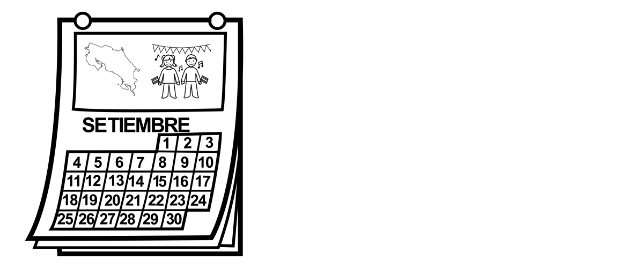         mes de la patria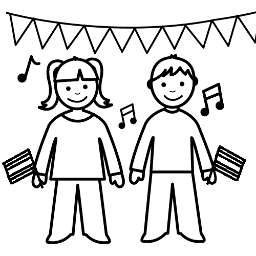 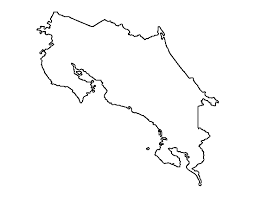         celebra la 		   nacional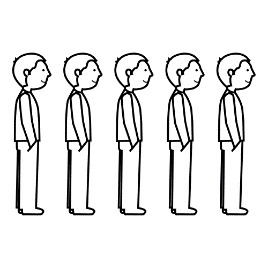 todos vamos a 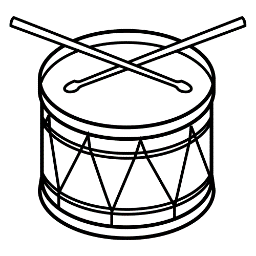 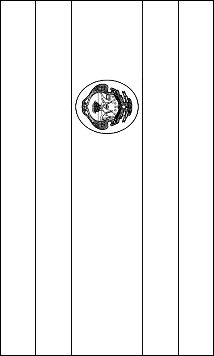 con             y 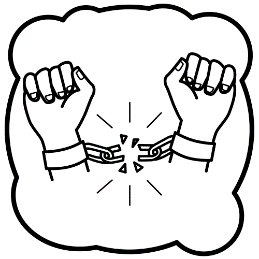 celebramos la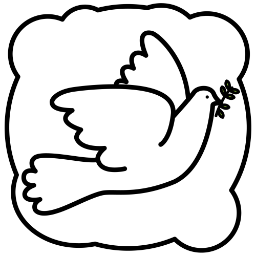 y que tenemos un país de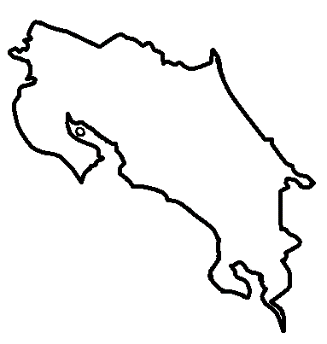 